 Privacy Notice for Parents/CarersUnder data protection law, individuals have a right to be informed about how the school uses any personal data that we hold about them. We comply with this right by providing ‘privacy notices’ (sometimes called ‘fair processing notices’) to individuals where we are processing their personal data.This privacy notice explains how we collect, store and use personal data about pupils.We, Horwich parish CE Primary School, are the ‘data controller’ for the purposes of data protection law.  The school’s Chief Privacy Officer is Mrs D Mills, Headteacher. The personal data we holdPersonal data that we may collect, use, store and share (when appropriate) about pupils includes, but is not restricted to:	Contact details, contact preferences, date of birth, identification documentsResults of internal assessments and externally set testsPupil and curricular recordsCharacteristics, such as ethnic background, eligibility for free school meals, or special educational needsDetails of any medical conditions, including physical and mental healthAttendance informationSafeguarding informationExclusion informationDetails of any support received, including care packages, plans and support providersPhotographsCCTV footageWe may also hold data about pupils that we have received from other organisations, including other schools, local authorities and the Department for Education.Why we use this dataWe use this data to:Support pupil learningMonitor and report on pupil progressProvide appropriate pastoral careProtect pupil welfareAssess the quality of our servicesAdminister admissions waiting listsComply with the law regarding data sharingSecurityOur legal basis for using this dataWe only collect and use pupils’ personal data when the law allows us to. Most commonly, we process it where:We need to comply with a legal obligationWe need it to perform an official task in the public interestLess commonly, we may also process pupils’ personal data in situations where:We have obtained consent to use it in a certain wayWe need to protect the individual’s vital interests (or someone else’s interests)Where we have obtained consent to use pupils’ personal data, this consent can be withdrawn at any time. We will make this clear when we ask for consent, and explain how consent can be withdrawn.Some of the reasons listed above for collecting and using pupils’ personal data overlap, and there may be several grounds which justify our use of this data.Collecting this informationWhilst the majority of pupil information you provide to us is mandatory, some of it is provided to us on a voluntary basis.  In order to comply with the General Data Protection Regulation (GDPR), we will inform you whether you are required to provide certain pupil information to us or if you have a choice in this.How we store this data We keep personal information about pupils while they are attending our school. We may also keep it beyond their attendance at our school if this is necessary in order to comply with our legal obligations. Our Information Management Policy sets out how long we keep information about pupils.  A copy of this policy is available on request from the School Office.Data sharingWe do not share information about our pupils with anyone without consent unless the law and our policies allow us to do so.  Where it is legally required or necessary (and it complies with data protection law) we may share personal information about pupils with:Our local authority – to meet our legal obligations to share certain information with it, such as safeguarding concerns and exclusionsThe Department for EducationThe pupil’s family and representativesOfSTEDSuppliers and service providers – to enable them to provide the service we have contracted them forSurvey and research organisationsHealth authoritiesPolice forces, courts, tribunalsProfessional bodiesNational Pupil DatabaseWe are required to share information about our pupils with the Local Authority (LA) and the Department for Education (DfE) under section 3 of the Education (Information About Individual Pupils) (England) Regulations 2013.Some of this information is then stored in the National Pupil Database (NPD).  The NPD is owned and managed by the Department for Education and contains information about pupils in schools in England. It provides invaluable evidence on educational performance to inform independent research, as well as studies commissioned by the Department. It is held in electronic format for statistical purposes. This information is securely collected from a range of sources including schools, local authorities and awarding bodies. We are required by law, to provide information about our pupils to the DfE as part of statutory data collections such as the school census and early years’ census. Some of this information is then stored in the NPD. The law that allows this is the Education (Information About Individual Pupils) (England) Regulations 2013.To find out more about the pupil information we share with the department, for the purpose of data collections, go to https://www.gov.uk/education/data-collection-and-censuses-for-schools.To find out more about the NPD, go to https://www.gov.uk/government/publications/national-pupil-database-user-guide-and-supporting-information.The DfE may share information about our pupils from the NPD with third parties who promote the education or well-being of children in England by:conducting research or analysisproducing statisticsproviding information, advice or guidanceThe DfE has robust processes in place to ensure the confidentiality of our data is maintained and there are stringent controls in place regarding access and use of the data. Decisions on whether DfE releases data to third parties are subject to a strict approval process and based on a detailed assessment of:who is requesting the datathe purpose for which it is requiredthe level and sensitivity of data requested: and the arrangements in place to store and handle the data To be granted access to pupil information, organisations must comply with strict terms and conditions covering the confidentiality and handling of the data, security arrangements and retention and use of the data.For more information about the DfE’s data sharing process, please visit: https://www.gov.uk/data-protection-how-we-collect-and-share-research-data For information about which organisations the DfE has provided pupil information, (and for which project), please visit the following website: https://www.gov.uk/government/publications/national-pupil-database-requests-receivedTo contact DfE: https://www.gov.uk/contact-dfeTransferring data internationallyWhere we transfer personal data to a country or territory outside the European Economic Area, we will do so in accordance with data protection law.Parents and pupils’ rights regarding personal dataIndividuals have a right to make a ‘subject access request’ to gain access to personal information that the school holds about them.  You are entitled to submit subject access requests all year round, but please bear in mind that it may be necessary for us to extend the response period when requests are submitted over the summer holidays.  This is in accordance with article 12(3) of the GDPR, and will be the case where the request is complex – for example, where we need multiple staff to collect the data. To make a request for your personal information, or be given access to your child’s educational record, contact Mrs D Mills, Headteacher.  Other rightsUnder data protection law, individuals have certain rights regarding how their personal data is used and kept safe, including the right to:Object to the use of personal data if it would cause, or is causing, damage or distressPrevent it being used to send direct marketingObject to decisions being taken by automated means (by a computer or machine, rather than by a person)In certain circumstances, have inaccurate personal data corrected, deleted or destroyed, or restrict processingClaim compensation for damages caused by a breach of the data protection regulations ComplaintsWe take any complaints about our collection and use of personal information very seriously.  If you think that our collection or use of personal information is unfair, misleading or inappropriate, or have any other concern about our data processing, we request that you raise your concern with us in the first instance.  Alternatively, you can contact the Information Commissioner’s Office:Report a concern online at https://ico.org.uk/concerns/Call 0303 123 1113Or write to: Information Commissioner’s Office, Wycliffe House, Water Lane, Wilmslow, Cheshire, SK9 5AFContact usIf you have any questions, concerns or would like more information about anything mentioned in this privacy notice, please contact our DATA PROTECTION OFFICER.Contact details:Gill SmithGDPR, Group Data Protection OfficerTel: 01204 416681Email: www.mindography.co.uk 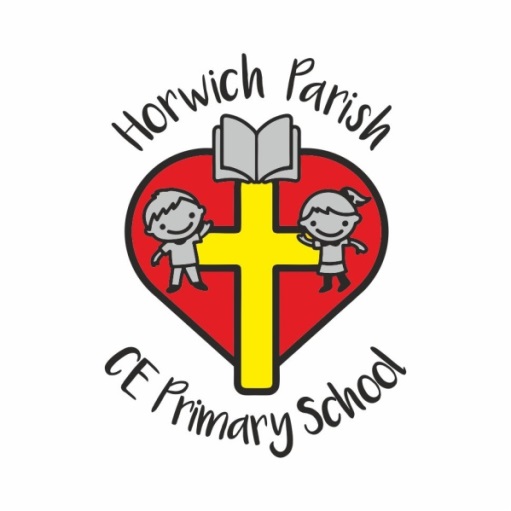 